MARGINAL DISTRIBUTION OF VARIABLES OF INTEREST (and residuals where relevant)COGNITIVE FUNCTION (raw). Psychomotor speed BL (n = 441)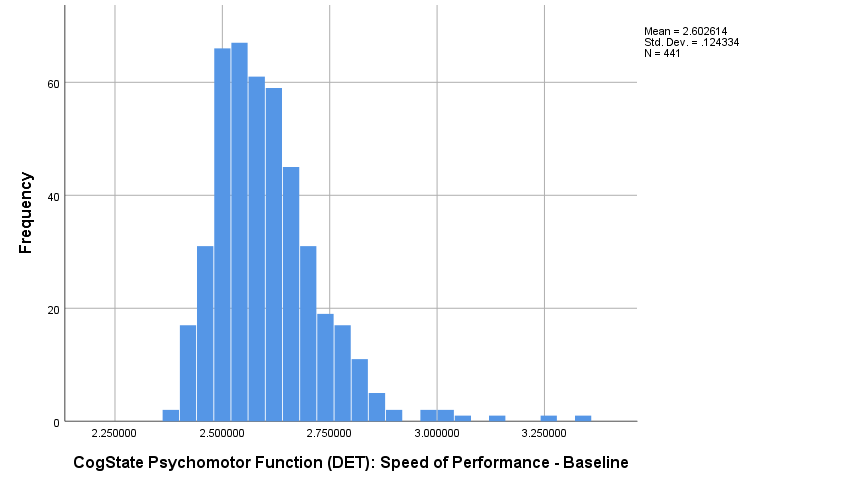 Psychomotor speed (n = 6 outliers removed) BL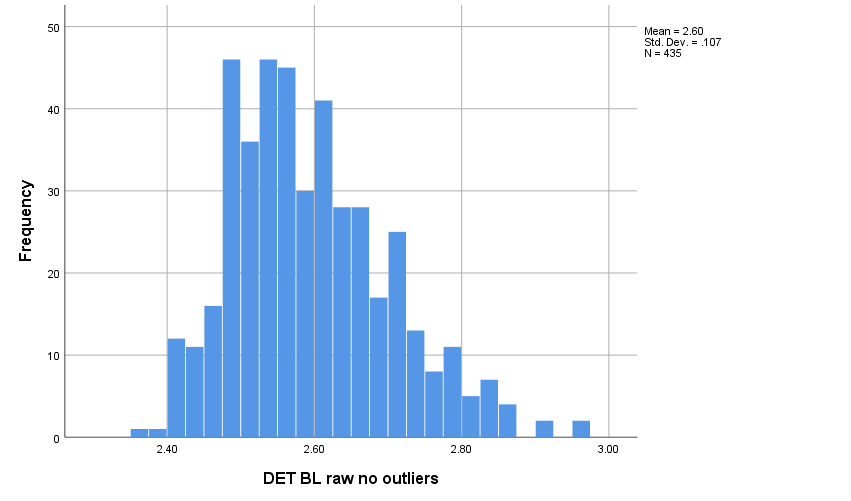 COGNITIVE FUNCTION (raw). Visual learning and memory BL (n = 445)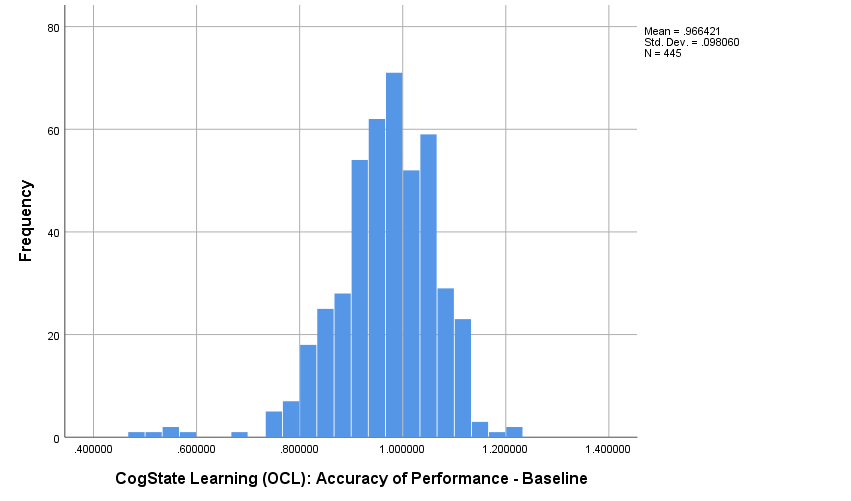 Visual learning and memory (n = 5 outliers removed) BL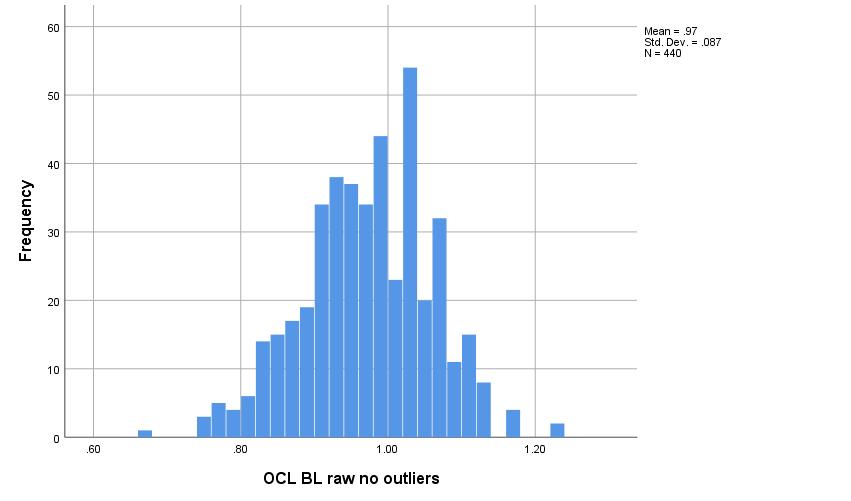 COGNITIVE FUNCTION (raw). Executive function BL_LN (n = 445)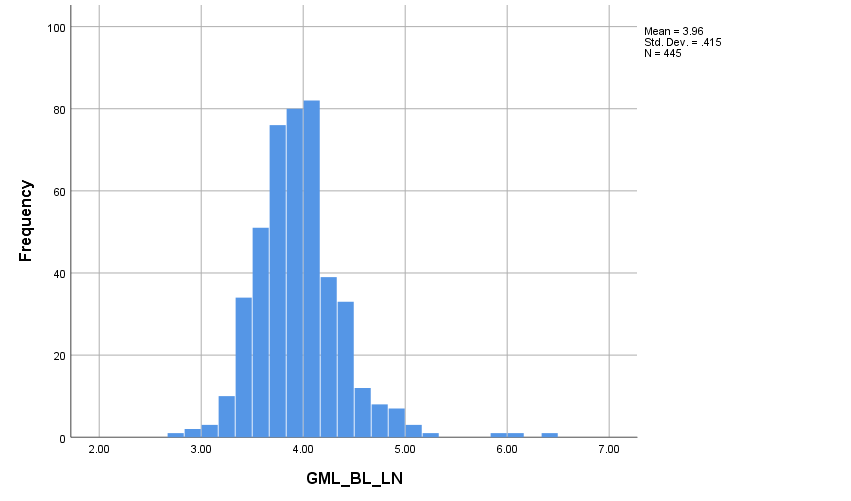 Executive function BL_LN  (n = 3 outliers removed) BL 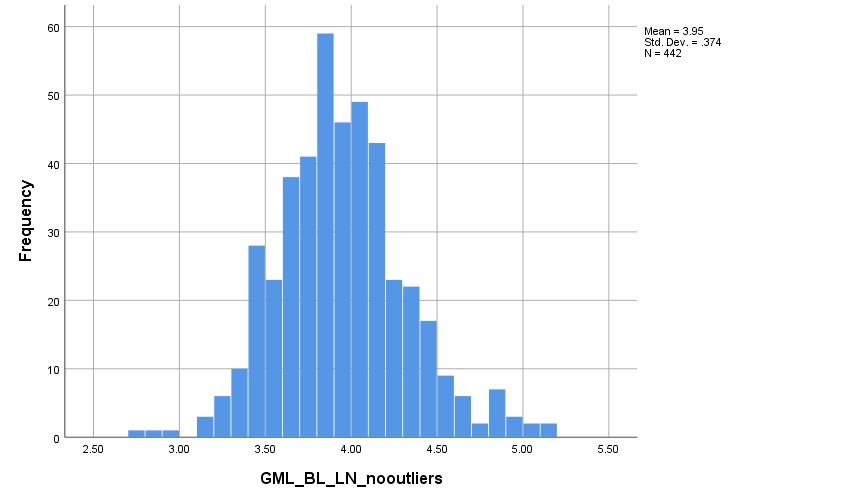 DEPRESSION (raw). Depression BL (PHQ-9 continuous) (n = 445)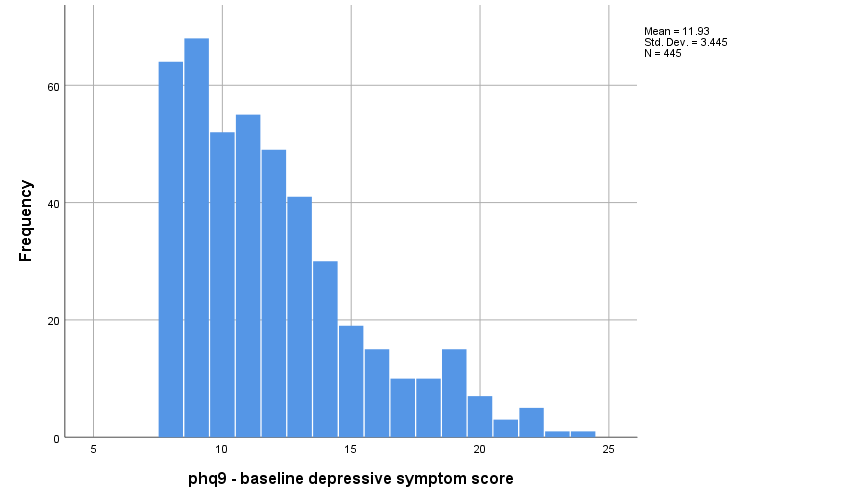 Depression BL (PHQ-9 continuous, n = 2 outliers removed)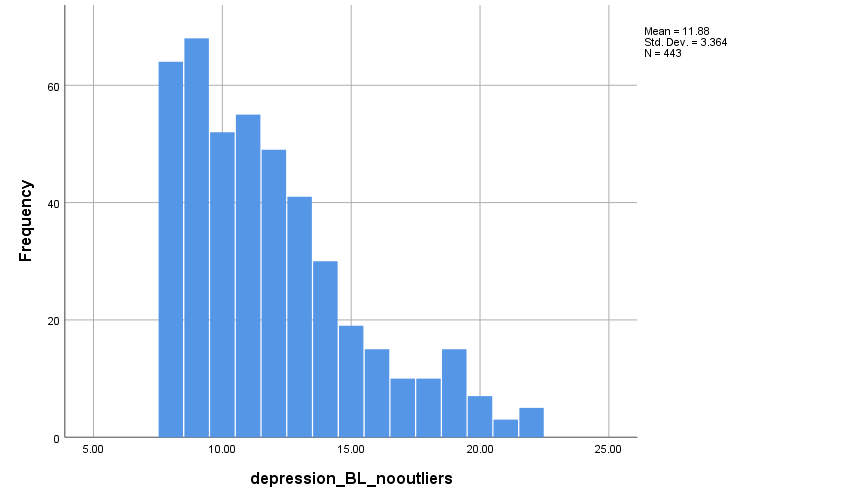 COGNITIVE FUNCTION (normed). FOR MULTIVARIATE ANALYSESPsychomotor speed (normed) BL (n = 441)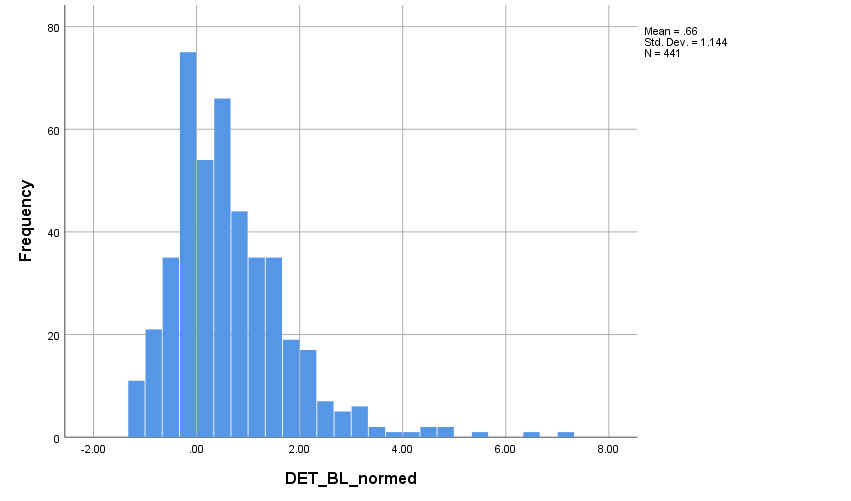 Psychomotor speed (normed, n = 8 outliers removed) BL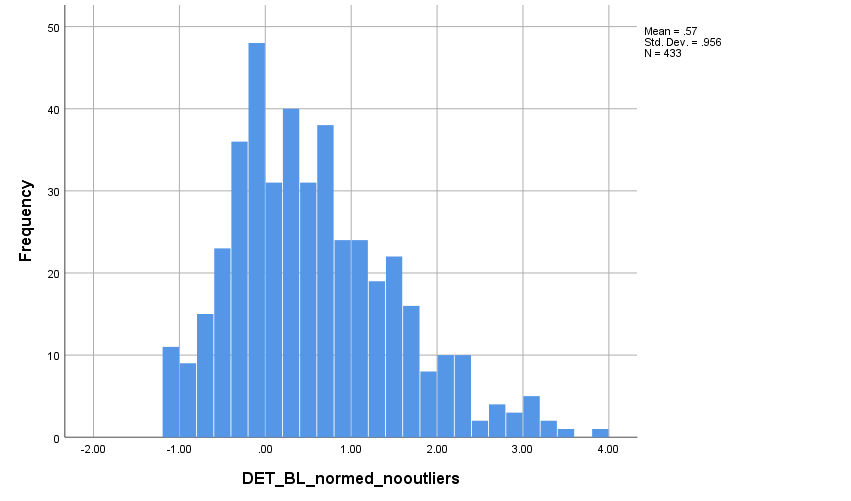 COGNITIVE FUNCTION (normed). FOR MULTIVARIATE ANALYSESVisual learning and memory (normed) BL (n = 445)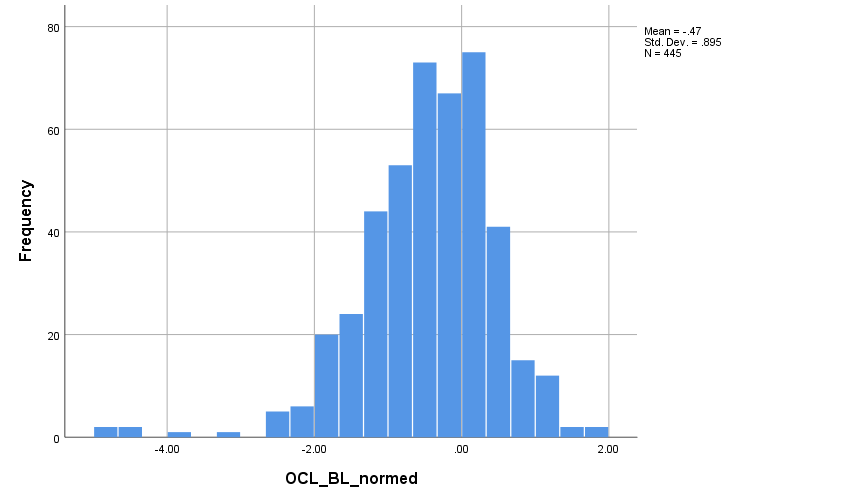 Visual learning and memory (normed, n = 5 outliers removed) BL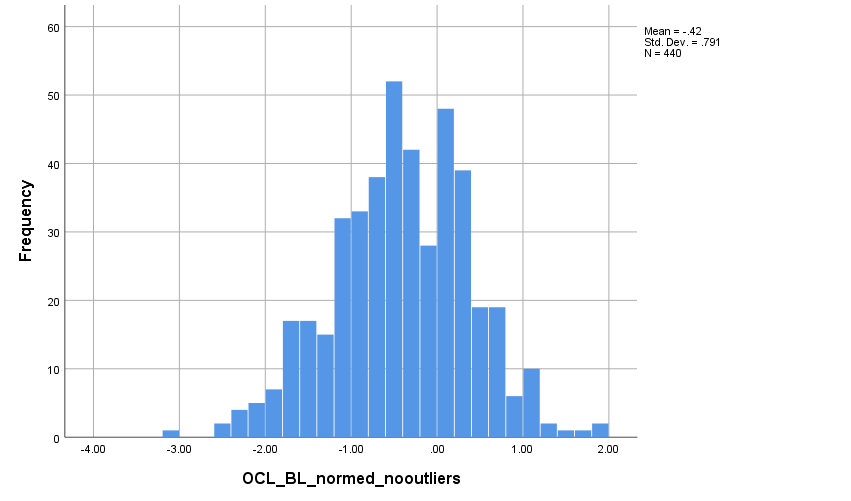 COGNITIVE FUNCTION (normed). FOR MULTIVARIATE ANALYSESExecutive function (normed) BL_LN (n = 445)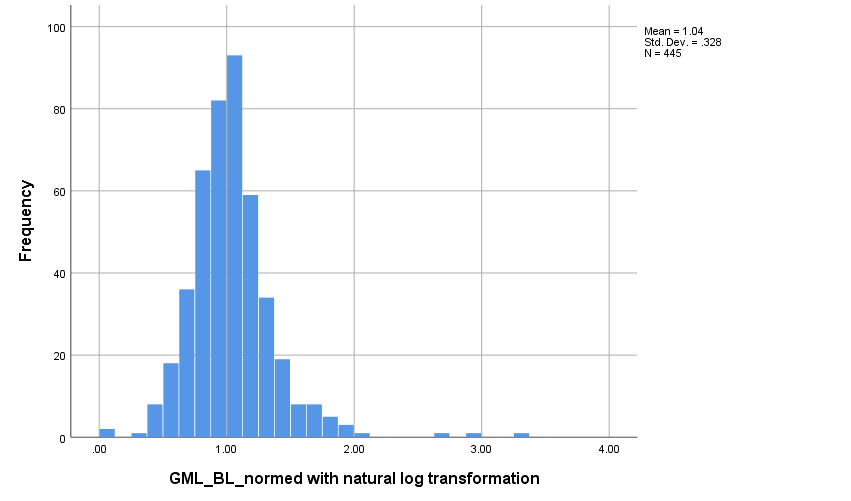 Executive function (normed, n = 3 outliers removed) BL_LN 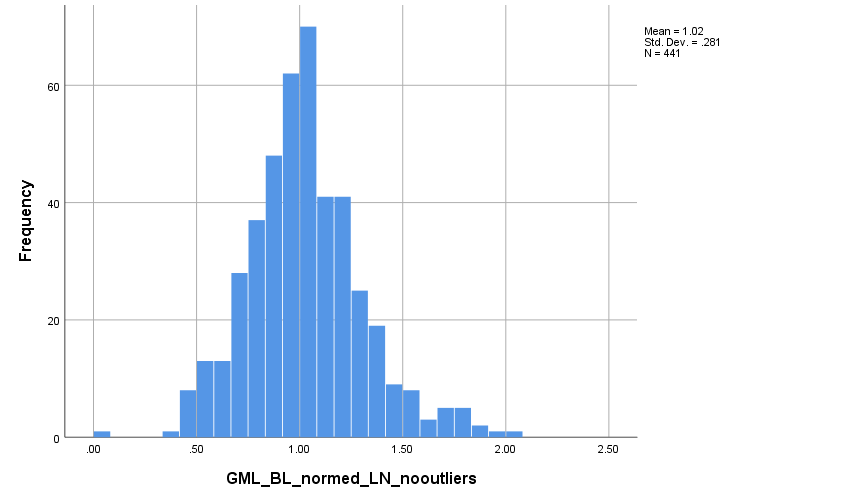 TABLE 3 PAIRED T-TESTS - DISTRIBUTION OF CHANGE SCORES (change in normed scores for cognition and raw scores for depression). Change in psychomotor speed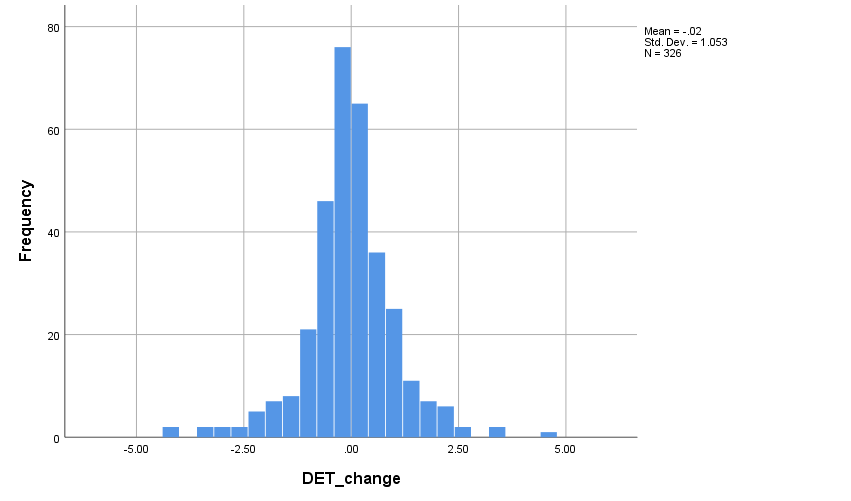 Change in psychomotor speed, n = 7 outliers removed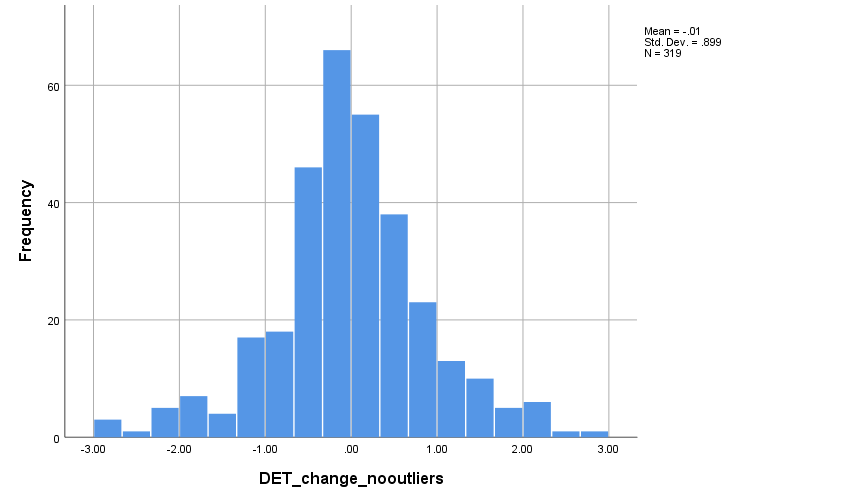 TABLE 3 PAIRED T-TESTS - DISTRIBUTION OF CHANGE SCORES (change in normed scores for cognition and raw scores for depression). Change in visual memory and learning 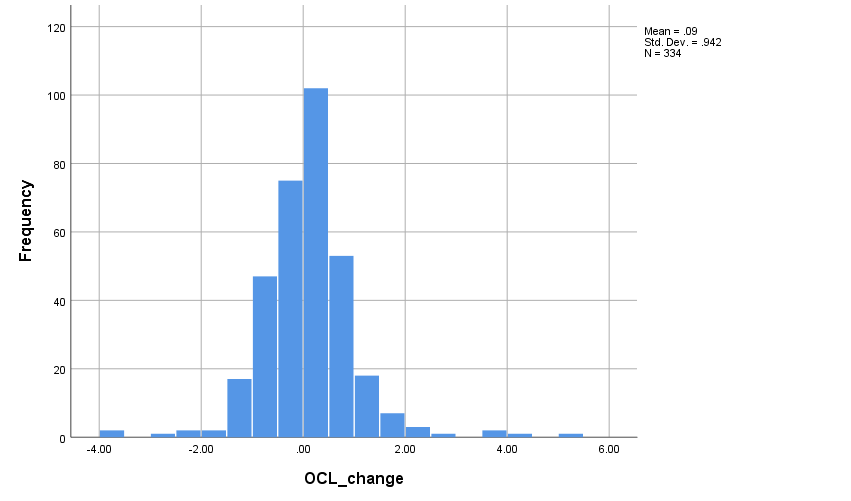 Change in visual memory and learning, n = 7 outliers removed 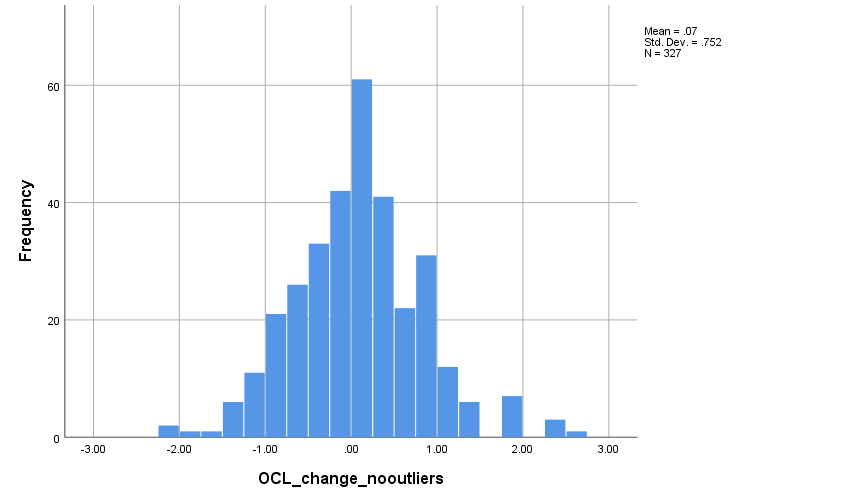 TABLE 3 PAIRED T-TESTS - DISTRIBUTION OF CHANGE SCORES (change in normed scores for cognition and raw scores for depression). Change in executive function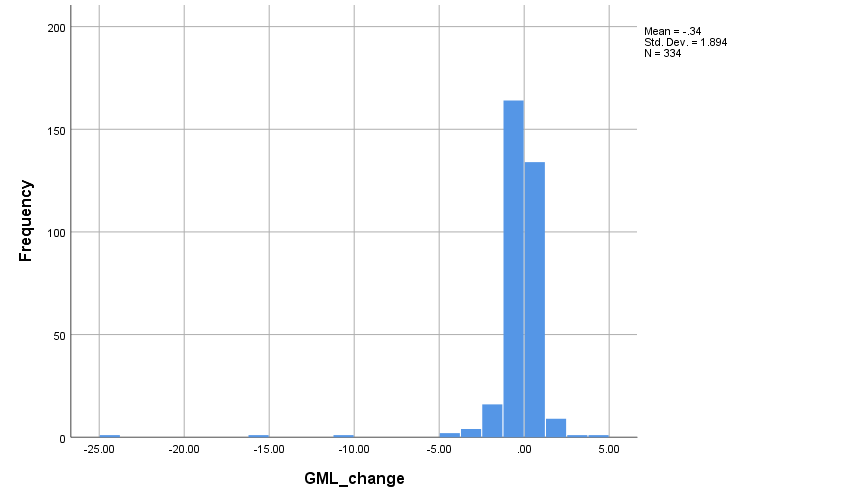 Change in executive function, n = 3 outliers removed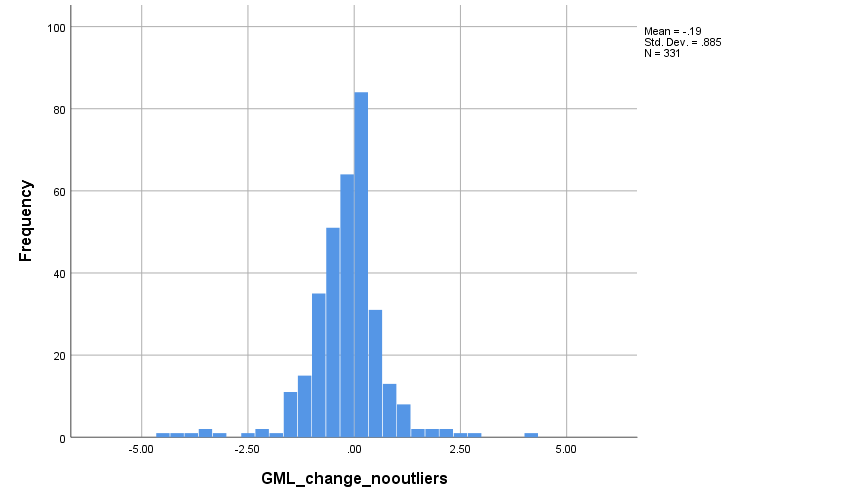 TABLE 3 PAIRED T-TESTS - DISTRIBUTION OF CHANGE SCORES (change in normed scores for cognition and raw scores for depression). Change in depression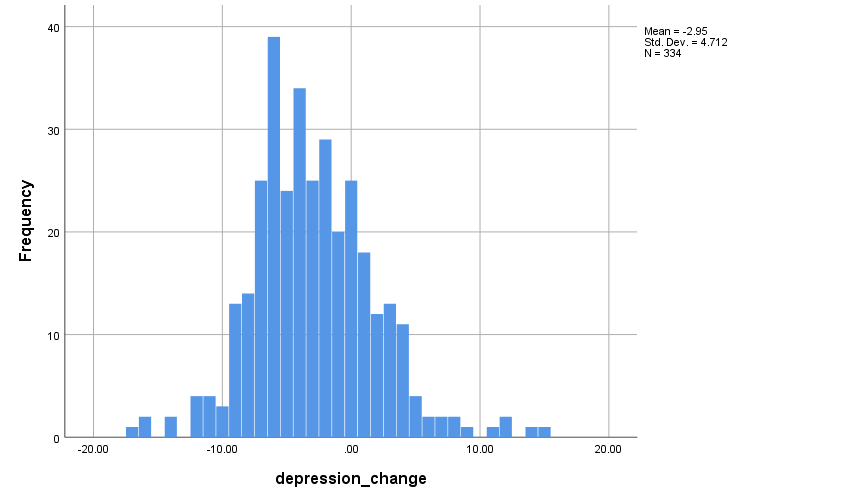 Change in depression, n = 4 outliers removed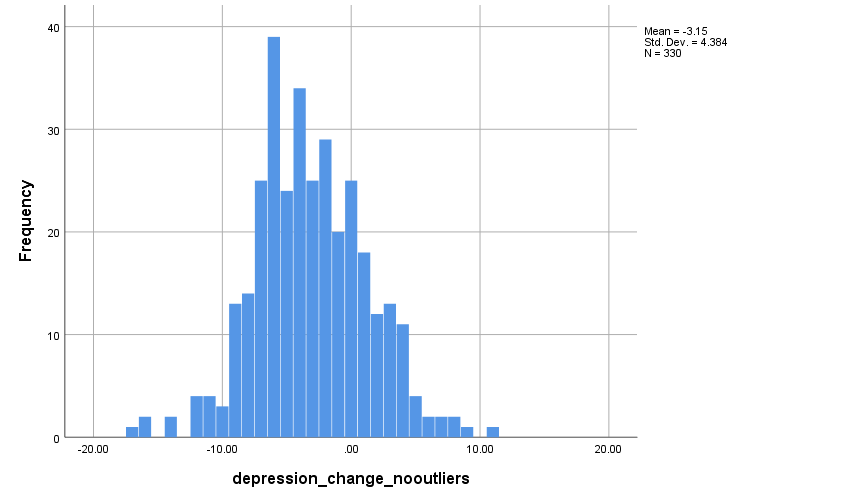 TABLE 4 CROSS-SECTIONAL LINEAR MODELS. DISTRIBUTION OF STANDARDIZED RESIDUALS. Standardized residuals – psychomotor speed regressed on fully-adjusted depression (n=440)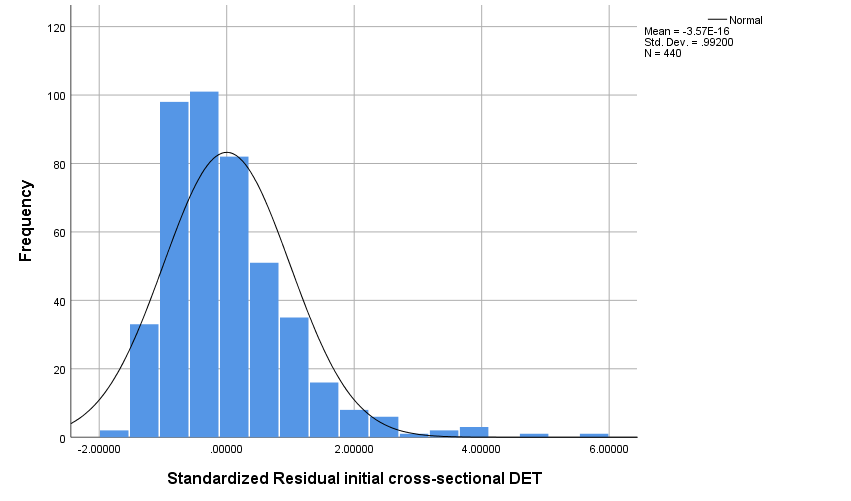 Standardized residuals – psychomotor speed regressed on fully-adjusted depression, (n=8) outliers removed 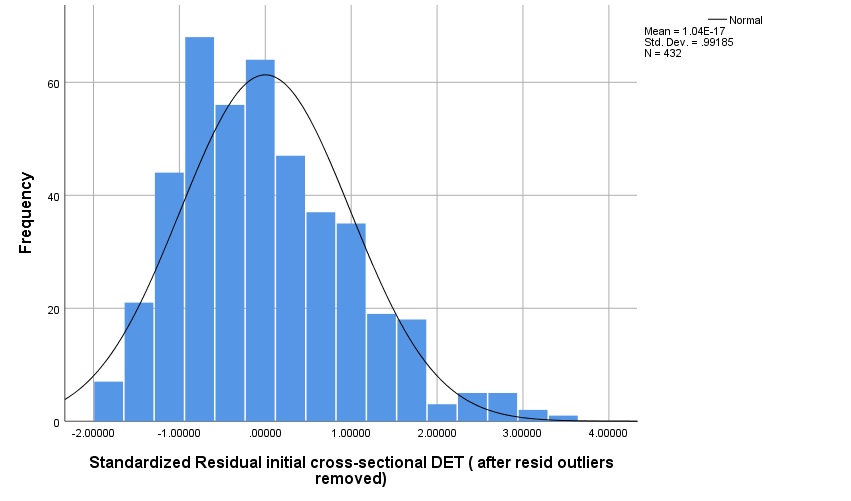 TABLE 4 CROSS-SECTIONAL LINEAR MODELS. DISTRIBUTION OF STANDARDIZED RESIDUALS. Standardized residuals – visual learning and memory regressed on fully-adjusted depression (n=444)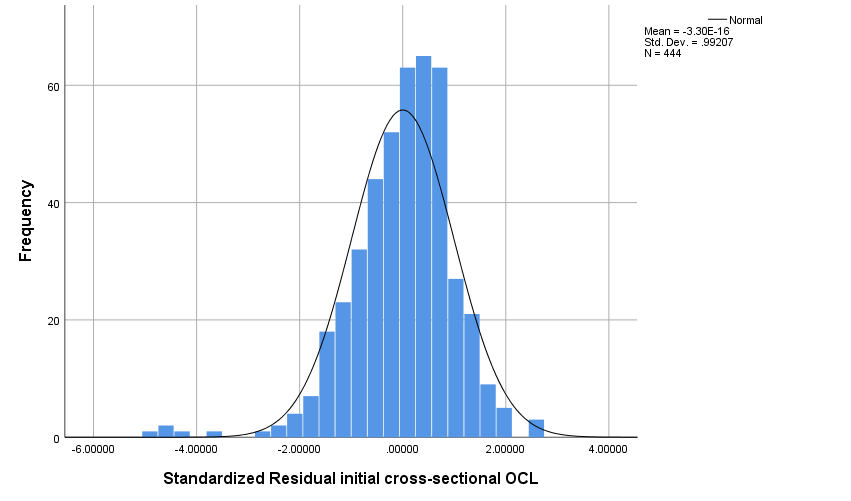 Standardized residuals – visual learning and memory regressed on fully-adjusted depression, (n=5) outliers removed 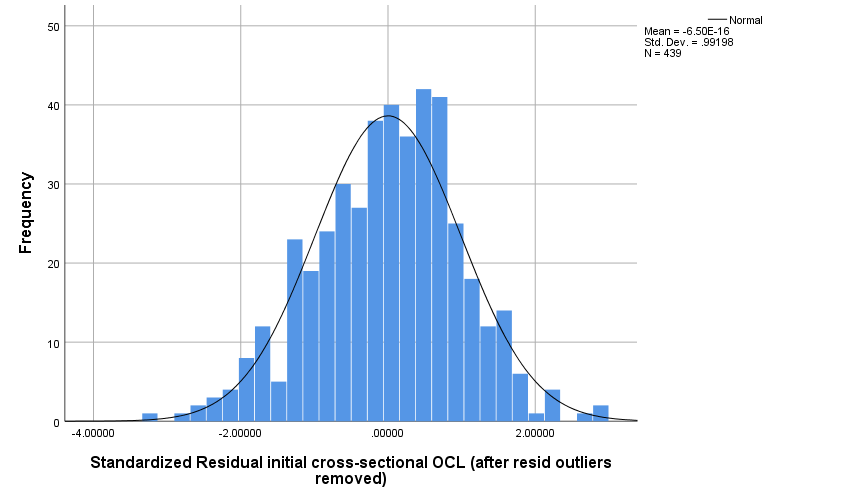 TABLE 4 CROSS-SECTIONAL LINEAR MODELS. DISTRIBUTION OF STANDARDIZED RESIDUALS. Standardized residuals – executive function regressed on fully-adjusted depression (n=444) 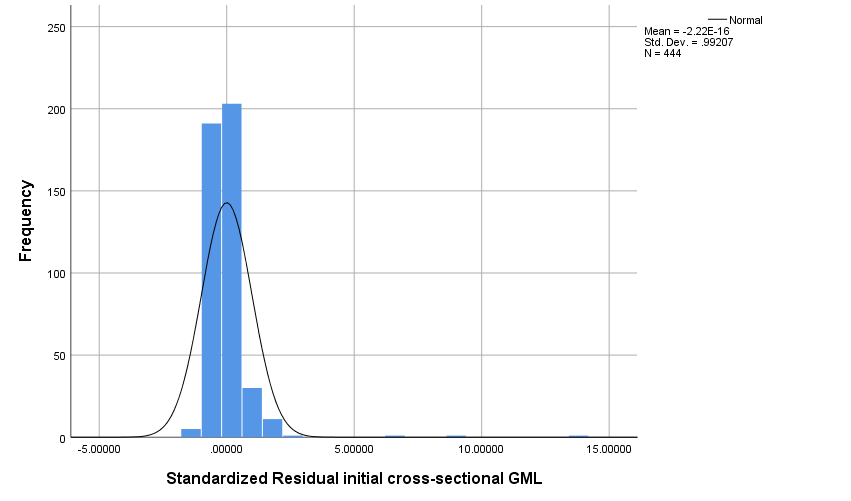 Standardized residuals – executive function regressed on fully-adjusted depression, (n=3) outliers removed 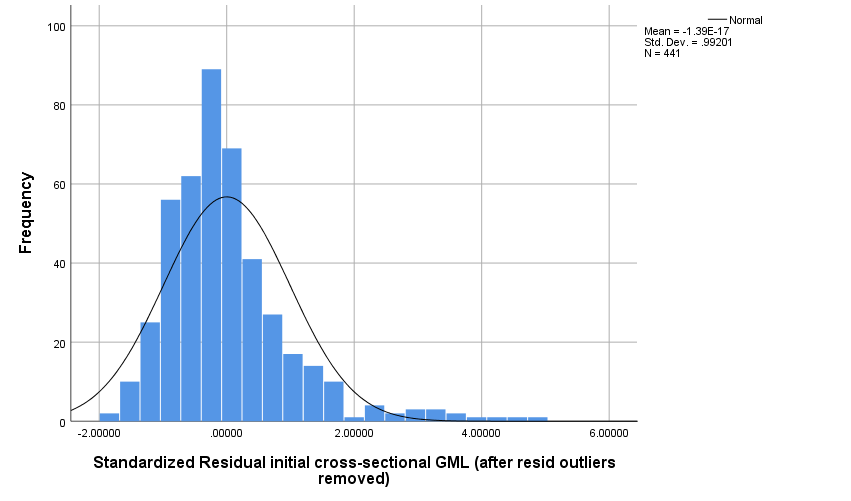 NB distribution of standardized residuals for GML appeared excessively non-normal, even with outliers removed, and so we log-transformed the GML_normed variable. Before this we added the lowest value +1 to every score, to ensure that every value was greater than 0. This resulted in the following distribution of standardized residuals:Standardized residuals – executive function regressed on fully-adjusted depression (n=444) 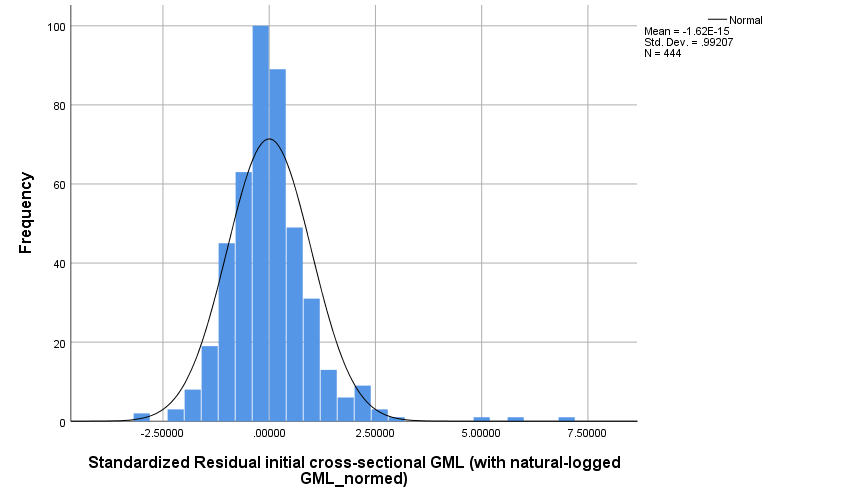 Standardized residuals – executive function regressed on fully-adjusted depression, (n=5) outliers removed 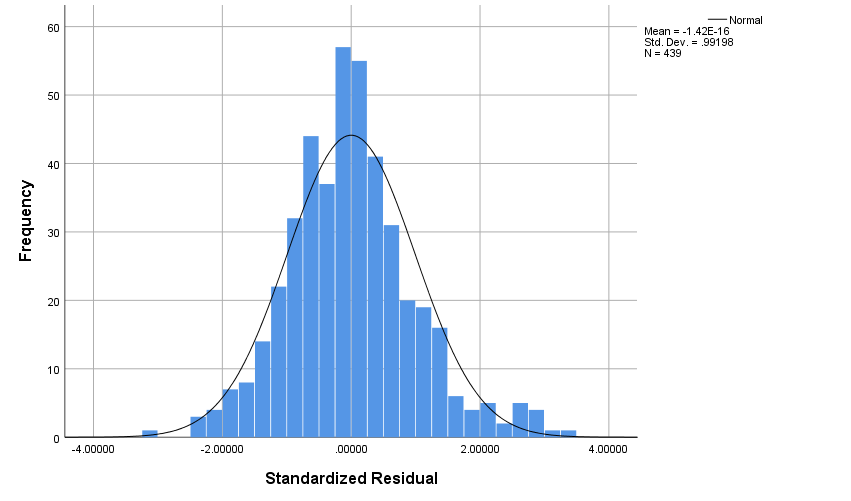 TABLE 4 CROSS-SECTIONAL MODELS - TESTING NON-LINEARITY and homogeneity of errors. Bivariate plot of the predicted value against residuals with Loess line fitted (to help us infer whether the relationships of the predictors to the outcome is linear). Loess line roughly linear and fitted to 0 suggests assumption met. Homogeneity of variance suggested by equal spread of errors along 0.DET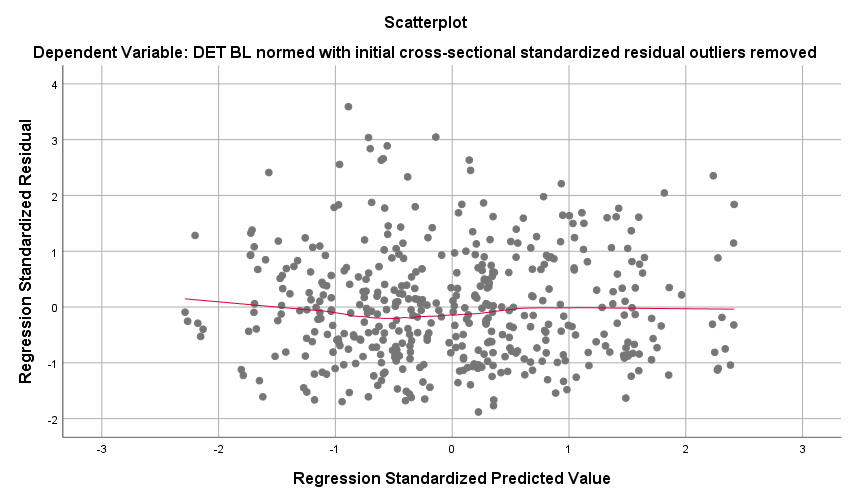 OCL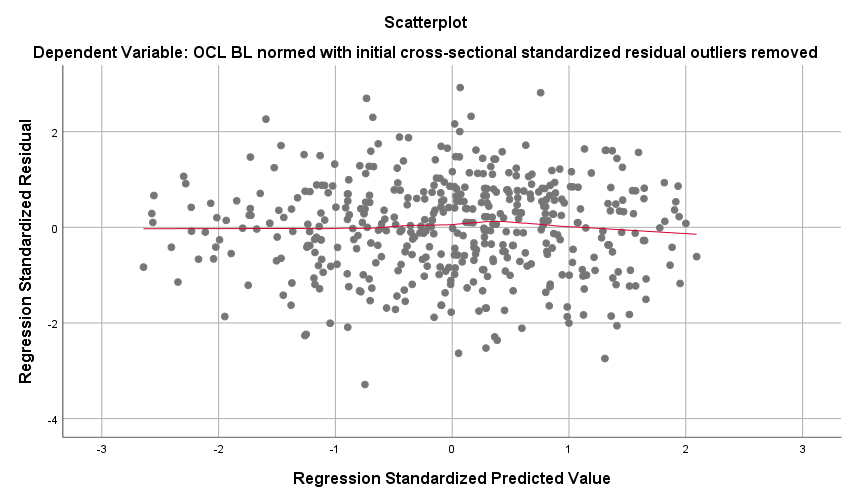 GML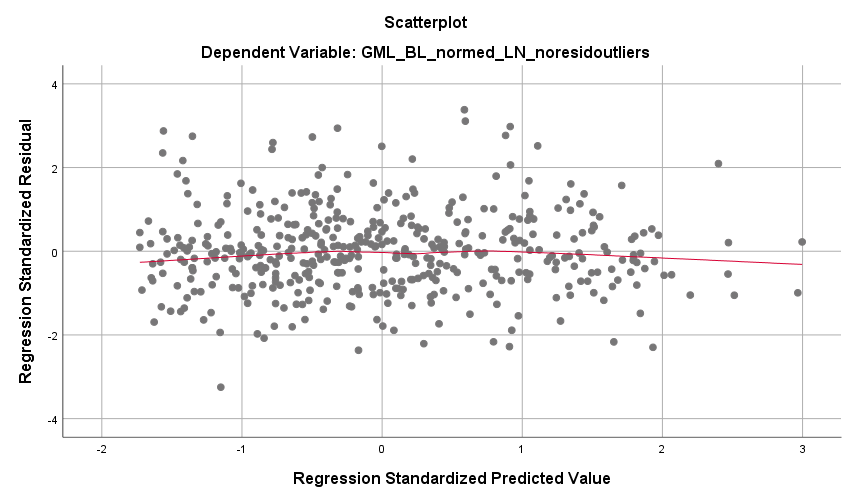 TABLE 4 CROSS-SECTIONAL MODELS – CONFIRMING LACK OF ASSOCIATION BETWEEN IVs and RESIDUALS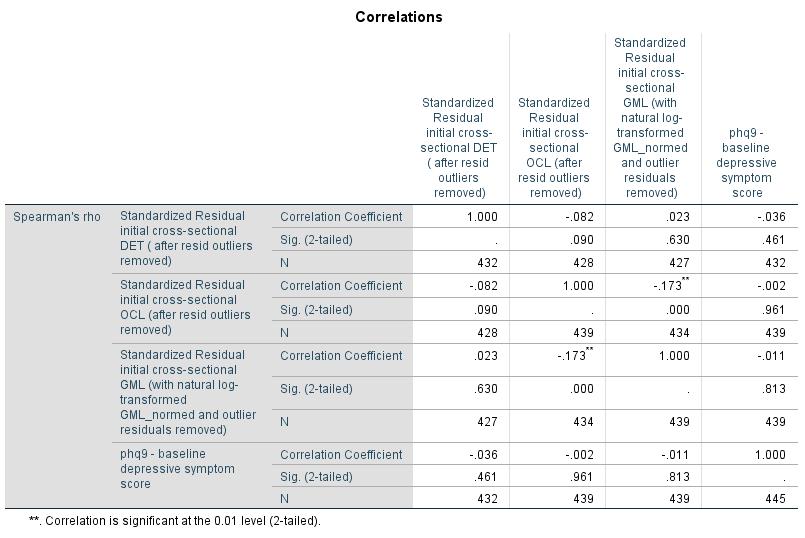 No association of residuals with depression, and t-tests confirmed no association of residuals with binary variables.TABLE 4 CROSS-SECTIONAL MODELS – CHECKING MULTICOLLINEARITY (VIF values > 10 potentially problematic)DETNo VIF values greater than 1.071 at any step.OCLNo VIF values greater than 1.063 at any step.GMLNo VIF values greater than 1.062 at any step.TABLE 4 CHANGE MODELS. DISTRIBUTION OF STANDARDIZED RESIDUALS.Standardized residuals – change in psychomotor speed regressed on change in depression, fully-adjusted model (n=325)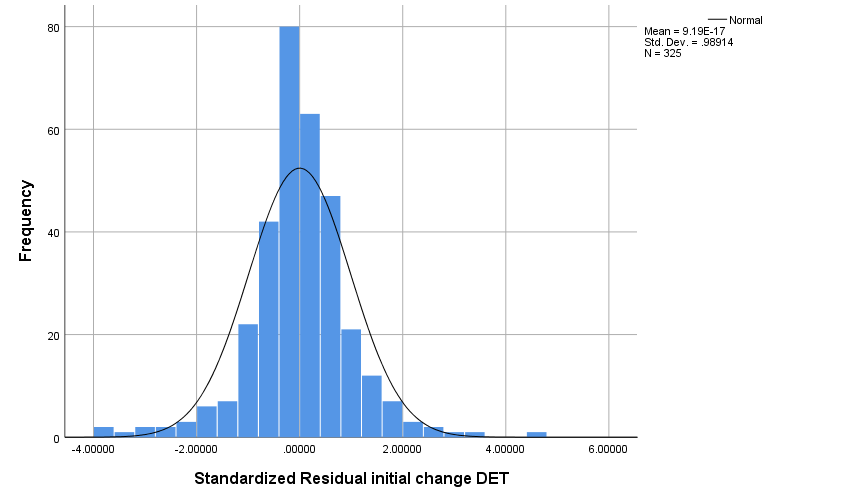 Standardized residuals – change in psychomotor speed regressed on change in depression, fully-adjusted model (n=7 outliers removed)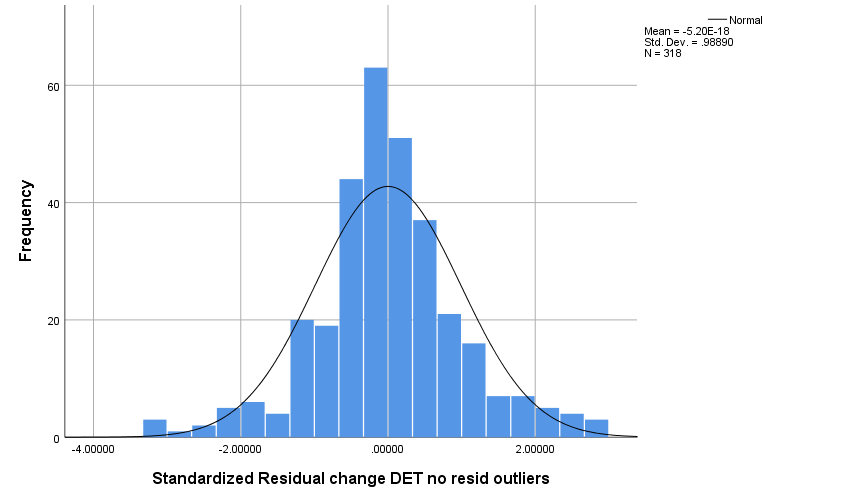 TABLE 4 CHANGE MODELS. DISTRIBUTION OF STANDARDIZED RESIDUALS.Standardized residuals – change in learning and memory regressed on change in depression, fully-adjusted model (n=333)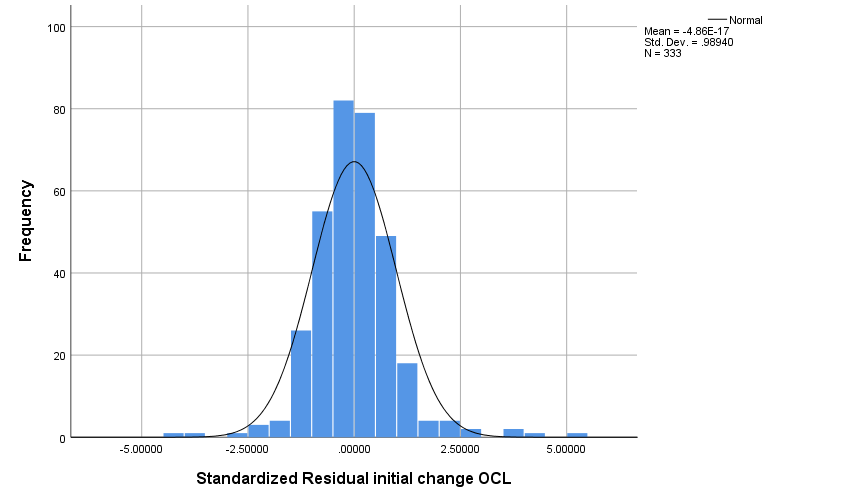 Standardized residuals – change in psychomotor speed regressed on change in depression, fully-adjusted model (n=6 outliers removed)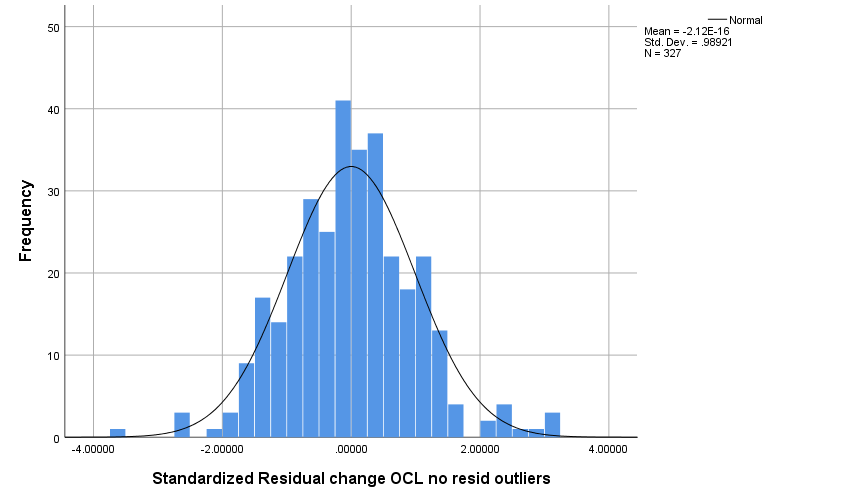 TABLE 4 CHANGE MODELS. DISTRIBUTION OF STANDARDIZED RESIDUALS.Standardized residuals – change in executive function regressed on change in depression, fully-adjusted model (n=333)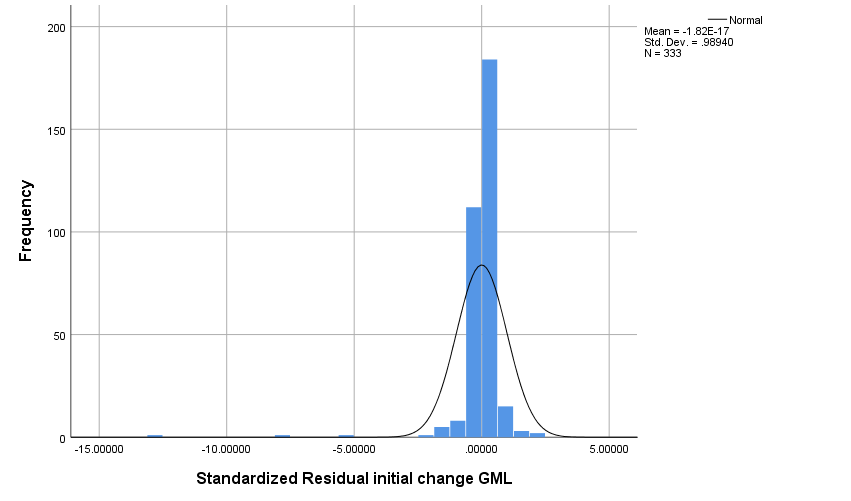 Standardized residuals – change in executive function regressed on change in depression, fully-adjusted model (n=3 outliers removed)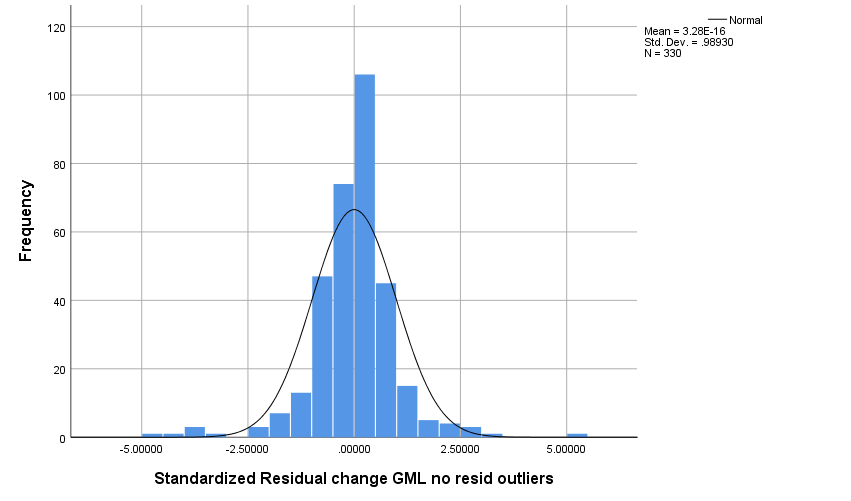 TABLE 4 CHANGE MODELS - TESTING NON-LINEARITY AND HOMOGENEITY OF ERRORS. Bivariate plot of the predicted value against residuals with Loess line fitted (to help us infer whether the relationships of the predictors to the outcome is linear). Loess line roughly linear and fitted to 0 suggests assumption met. Homogeneity of variance suggested by equal spread of errors along 0.DET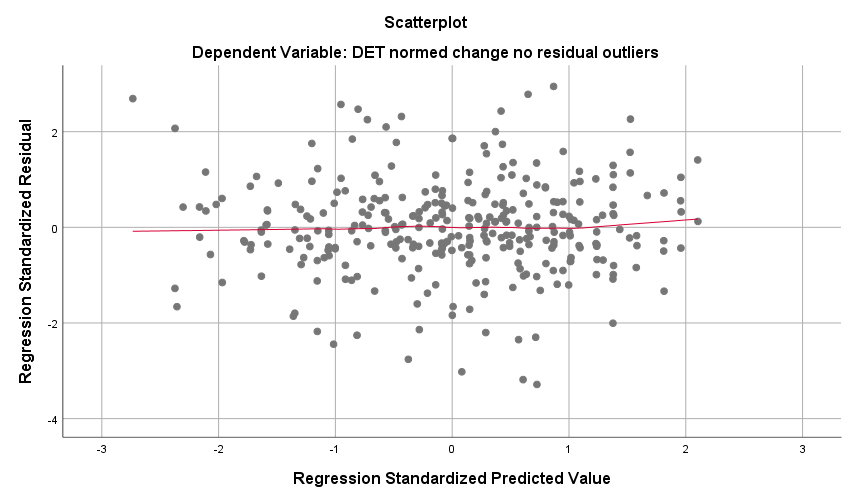 OCL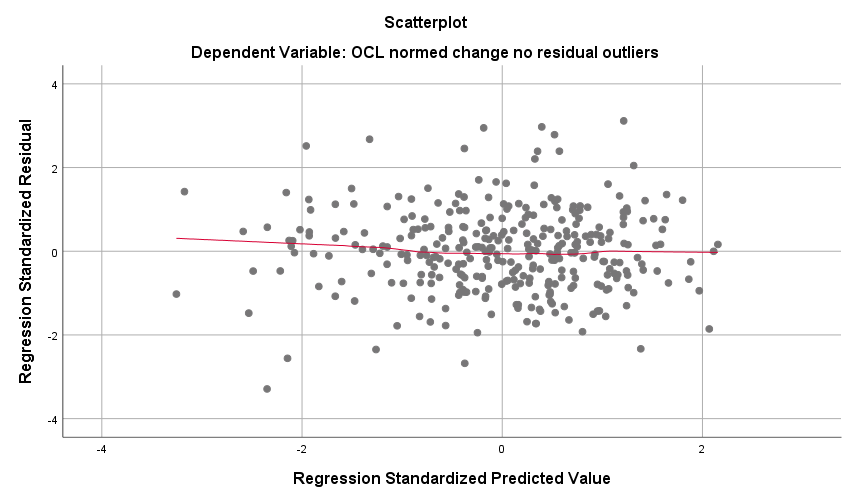 TABLE 4 CHANGE MODELS - TESTING NON-LINEARITY AND HOMOGENEITY OF ERRORS (CONTINUED). Bivariate plot of the predicted value against residuals with Loess line fitted (to help us infer whether the relationships of the predictors to the outcome is linear). Loess line roughly linear and fitted to 0 suggests assumption met. Homogeneity of variance suggested by roughly equal spread of errors along 0.GML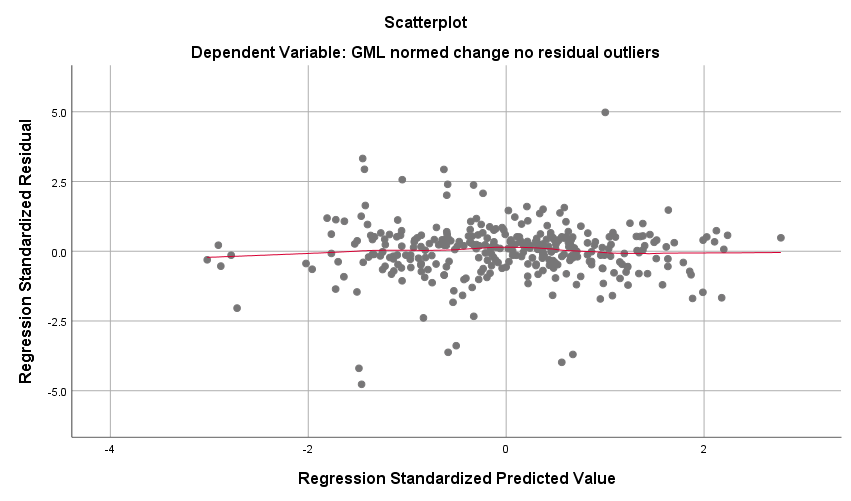 TABLE 4 CHANGE MODELS – CONFIRMING LACK OF ASSOCIATION BETWEEN IVs and RESIDUALS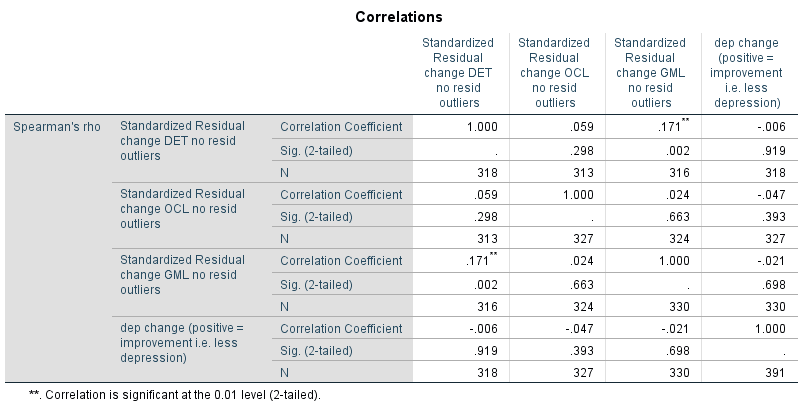 No association of residuals with depression change, and t-tests confirmed no association of residuals with binary variables.TABLE 4 CHANGE MODELS – CHECKING MULTICOLLINEARITY (VIF values > 10 potentially problematic)DET changeNo VIF values greater than 1.049 at any step.OCL changeNo VIF values greater than 1.056 at any step.GML changeNo VIF values greater than 1.051 at any step.